ESCUELA SUPERIOR POLITÉCNICA DEL LITORAL        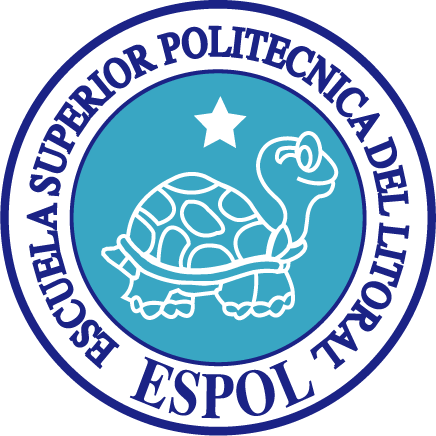 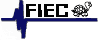 ADMINISTRACIÓN DE LAS PYMESNOMBRE:EXAMEN DE MEJORAMIENTO   ( 100 ptos )                16 de Febrero  2011 PROF:  ING. MIGUEL MOLINA1.- Qué son los  valores adoptados   ( 10 ptos )2.- Explique lo que es el entorno específico   (10 ptos )3.- Explique la responsabilidad social  en las Pymes   ( 10 ptos )4.- Cuántos tipos de planeación  existen,  explique cada una de ellas ( 10 ptos )5.- Qué es la  Administración estratégica?  ( 10 ptos )6.- Cuántos tipos de beneficios puede obtener una pyme , explique cada uno de ellos?  ( 10 ptos )7.- Qué es la  Toma de decisiones, explique ?  ( 10 ptos )8.-  Detalle el cuadro de los principios de la organización ?  ( 10 ptos ).9.- Detalle en un cuadro de las diferencias entre un líder y un Jefe ?  ( 10 ptos)10.- Mencione los tipos de control de una Organización y explique cada uno de ellos ?  ( 10 ptos ).